ПРОЄКТ № 2354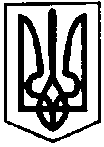 ПЕРВОЗВАНІВСЬКА СІЛЬСЬКА РАДАКРОПИВНИЦЬКОГО РАЙОНУ  КІРОВОГРАДСЬКОЇ ОБЛАСТІ___________ СЕСІЯ ВОСЬМОГО  СКЛИКАННЯРІШЕННЯвід  «  »              2023 року                                                                              № с. ПервозванівкаПро внесення змін до структури комунального закладу «Первозванівський центр культури та дозвілля» Первозванівської сільської ради, затвердженою рішення двадцять сьомої сесії восьмого скликання Первозванівської сільської ради від 10.02.2023 року № 1932 Відповідно до пункту 5 частини першої статті 26, пункту 6 частини четвертої статті 42, частини першої статті 59 Закону України «Про місцеве самоврядування в Україні», Закону України «Про культуру», наказу Міністерства культури України від 20.09.2011 року №767/16-11, з метою забезпечення належної діяльності КЗ «Первозванівський центр культури та дозвілля» Первозванівської сільської ради, сільська рада ВИРІШИЛА:1.Внести зміни до структури комунального закладу «Первозванівський центр культури та дозвілля» Первозванівської сільської ради, затвердженою рішенням двадцять сьомої сесії восьмого скликання від 10.02.2023 року № 1932 «Про затвердження структури комунальних закладів «Бережинський центр культури та дозвілля» Первозванівської сільської ради Кропивницького району Кіровоградської області та «Первозванівський центр культури та дозвілля» Первозванівської сільської ради Кропивницького району Кіровоградської області» (додаток 1), а саме:1.1.Вивести з 01.01.2024 року зі структури комунального закладу «Первозванівський центр культури та дозвілля» Первозванівської сільської ради посаду акомпаніатора - 0,5 ставки; 1.2. Ввести з 01.01.2024 року до структури комунального закладу «Первозванівський центр культури та дозвілля» Первозванівської сільської ради посаду організатор культурно-дозвіллєвої діяльності – 0,5 ставки;1.3. Ввести з 01.01.2024 року до структури комунального закладу «Первозванівський центр культури та дозвілля» Первозванівської сільської ради 0,5 ставки завідувача Степового СК – філії КЗ «Первозванівський ЦКД» додатково, що складатиме в цілому - 1,0 штатну одиницю.2. Контроль за виконанням рішення покласти на постійну комісію сільської ради з питань освіти, культури, охорони здоров’я, спорту, молодіжної політики та соціального захисту населення.Сільський голова                                                                   Прасковія МУДРАКДодаток 1ЗАТВЕРДЖЕНОРішенням ХХVІІ сесії VІІІ скликання Первозванівської сільської ради від 10.02.2023р.№ 1932 зі змінами від __.10.2023 р. № ____СТРУКТУРА комунального закладу  «Первозванівський центр культури та дозвілля»Первозванівської сільської ради Кропивницького району Кіровоградської області№З/пНазва структурного підрозділу та посадКількість штатних одиниць«Первозванівський центр культури та дозвілля»«Первозванівський центр культури та дозвілля»«Первозванівський центр культури та дозвілля»«Первозванівський центр культури та дозвілля»1Директор12Художній керівник13Звукооператор 0,54Керівник танцювального колективу15Керівник колективу(вокал)16Керівник аматорського дитячого колективу0,57Керівник колективу (театр)0,58Організатор культурно-дозвіллєвої діяльності0,59Костюмер 0,510Прибиральниця службових приміщень1Разом: Разом: 7,5Калинівський сільський будинок культури – філія КЗ «Первозванівський центр культури та дозвілля»Калинівський сільський будинок культури – філія КЗ «Первозванівський центр культури та дозвілля»Калинівський сільський будинок культури – філія КЗ «Первозванівський центр культури та дозвілля»Калинівський сільський будинок культури – філія КЗ «Первозванівський центр культури та дозвілля»1Завідувач 0,52Керівник колективу(вокал)0,53Керівник колективу(танц)0,54Керівник колективу(вокал)0,55методист0,56Прибиральниця 17Сторож 2Разом:Разом:5,5Степовий сільський клуб – філія КЗ «Первозванівський центр культури та дозвілля»Степовий сільський клуб – філія КЗ «Первозванівський центр культури та дозвілля»Степовий сільський клуб – філія КЗ «Первозванівський центр культури та дозвілля»Степовий сільський клуб – філія КЗ «Первозванівський центр культури та дозвілля»1Завідувач  12Керівник колективу(вокал)0,53Прибиральниця 0,25Разом: Разом: 1,75Федорівський сільський будинок культури – філія КЗ «Первозванівський центр культури та дозвілля»Федорівський сільський будинок культури – філія КЗ «Первозванівський центр культури та дозвілля»Федорівський сільський будинок культури – філія КЗ «Первозванівський центр культури та дозвілля»Федорівський сільський будинок культури – філія КЗ «Первозванівський центр культури та дозвілля»1Завідувач  0,52Керівник колективу(вокал)0,53Прибиральниця 0,25Разом: Разом: 1,25Всього: Всього: 16